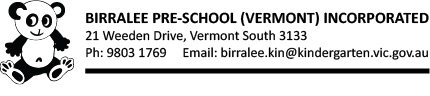 Fees PolicyMandatory – Quality Area 7PurposeThis policy will provide clear guidelines for:the setting, payment and collection of feesensuring the viability of Birralee Pre-School, by setting appropriate fees and chargesthe equitable and non-discriminatory application of fees across the programs provided by Birralee Pre-School.Policy statementValuesBirralee Pre-School is committed to: providing responsible financial management of the service, including establishing fees that will result in a financially viable service, while keeping user fees at the lowest possible levelproviding a fair and manageable system for dealing with non-payment and/or inability to pay fees/outstanding debtsensuring there are no financial barriers for families wishing to access an early childhood program for their child/childrenmaintaining confidentiality in relation to the financial circumstances of parents/guardiansadvising users of the service about program funding, including government support and fees to be paid by parents/guardiansproviding equitable access for families eligible for the Kindergarten Fee Subsidy.ScopeThis policy applies to the Approved Provider, Nominated Supervisor, Certified Supervisor, educators and parents/guardians with an enrolled child, or who wish to enrol a child at Birralee Pre-School.Background and legislationBackgroundThe Department of Education and Training (DET) provides per capita funding as a contribution towards the costs of the four-year-old kindergarten program. Income from other sources, primarily fees, is required to meet all the additional costs incurred by the service in the delivery of the children’s program. In addition, the Kindergarten Fee Subsidy (refer to Definitions) enables eligible families to attend the four-year-old kindergarten program at minimal or no cost. DET also funds eligible three-year-old Aboriginal and Torres Strait Islander children, and children known to Child Protection, to access kindergarten programs as outlined in the Victorian kindergarten policy, procedures and funding criteria (refer to Sources).  DET requires that funded services have a comprehensive written fees policy in place, and the content of this policy must be communicated to families. The policy must include a written statement about the fees to be charged, as required under Regulation 168(2)(n), and the payment process. All families must be informed of applicable term and annual fees at the time of enrolment. Services must also advise eligible families of the Kindergarten Fee Subsidy arrangements. The fees charged must comply with the Kindergarten Fee Subsidy – Fees Policy (refer to Definitions), and be responsive to the local community and the viability of the service. The Victorian kindergarten policy, procedures and funding criteria (refer to Sources) outlines the criteria to be covered in the policy. Legislation and standardsRelevant legislation and standards include but are not limited to:Charter of Human Rights and Responsibilities 2006 (Vic), as amended 2011Child Wellbeing and Safety Act 2005 (Vic), as amended 2012Disability Discrimination Act 1992 (Cth)Education and Care Services National Law Act 2010Education and Care Services National Regulations 2011: Regulation 168(2)(n)Equal Opportunity Act 1995 (Vic)National Quality Standard, Quality Area 7: Leadership and Service ManagementStandard 7.3: Administrative systems enable the effective management of a quality serviceDefinitionsThe terms defined in this section relate specifically to this policy. For commonly used terms e.g. Approved Provider, Nominated Supervisor, Regulatory Authority etc. refer to the General Definitions section of this manual.Enrolment application fee: A payment to cover administrative costs associated with the processing of a child’s enrolment application for a place in a program at the service.Excursion/service event charge: An additional charge required to meet the cost of special events or excursions that occur in response to emerging children’s program needs. Events that are planned ahead and are included as an expenditure item in the service’s budget do not incur this additional charge (refer to Excursions and Service Events Policy).Fees: A charge for a place within a program at the service. Health Care Card: A Commonwealth Government entitlement providing concessions for low-income earners and other eligible people. Details are available at www.centrelink.gov.au/internet/internet.nsf/
payments/conc_cards_hcc.htmKindergarten fee deposit: A charge to secure a place that has been offered in a program at the service. This is deducted from term fees.Kindergarten Fee Subsidy (KFS): A state government subsidy paid directly to the funded service to enable eligible families to attend a funded kindergarten program or funded three-year-old place at no cost (or minimal cost) to promote participation. Details are available at www.education.vic.gov.au/
ecprofessionals/kindergarten/Kindergarten Fee Subsidy – Fees Policy: Provides operational guidelines for services administering the Kindergarten Fee Subsidy and can be found in the Victorian kindergarten policy, procedures and funding criteria available at www.education.vic.gov.au/ecprofessionals/kindergarten/Late collection charge: A charge that may be imposed by the Approved Provider when parents/guardians are late to collect their child/children from the program (refer to Attachment 1 – Fee information for families). Sources and related policiesSourcesVictorian kindergarten policy, procedures and funding criteria: www.education.vic.gov.au/ecprofessionals/kindergarten/ The constitution of Birralee Pre SchoolService policiesComplaints and Grievances PolicyDelivery and Collection of Children PolicyEnrolment and Orientation PolicyExcursions and Service Events PolicyInclusion and Equity PolicyPrivacy and Confidentiality PolicyProceduresThe Approved Provider is responsible for:reviewing the current budget to determine fee income requirementsdeveloping a fee policy that balances the parent’s/guardian’s capacity to pay, with providing a high-quality program and maintaining service viabilityimplementing and reviewing this policy in consultation with parents/guardians, the Nominated Supervisor and staff, and in line with the requirements of DET’s Victorian kindergarten policy, procedures and funding criteria (refer to Sources)ensuring that this policy is based on the principles of the Kindergarten Fee Subsidy – Fees Policy (refer to Definitions)considering any issues regarding fees that may be a barrier to families enrolling at Birralee Pre-School and removing those barriers wherever possiblereviewing the number of families experiencing financial hardship and the effectiveness of the procedures for late payment and support offeredconsidering options for payment when affordability is an issue for familiesclearly communicating this policy and payment options to families in a culturally-sensitive way, and in the family’s first language where possibleproviding all parents/guardians with a copy of the document containing fee information for families (refer to Attachment 1)providing all parents/guardians with a statement of fees and charges (refer to samples in Attachments 2 and 3) upon enrolment of their child, and ensure that the Fees Policy is readily accessible at the service (Regulation 171)providing all parents/guardians with a fee payment agreement (refer to samples in Attachments 3 and 4)collecting and receipting all fees collecting all relevant information and maintaining relevant documentation regarding those with entitlement to concessions, where applicablecomplying with the service’s Privacy and Confidentiality Policy regarding financial and other information received, including in relation to the payment/non-payment of feesnotifying parents/guardians within 14 days of any proposed changes to the fees charged or the way in which the fees are collected (Regulation 172(2))ensuring a notice outlining fees charged by the service is displayed prominently in the main entrance to Birralee Pre-School.The Nominated Supervisor is responsible for:assisting the Approved Provider in developing this policy, and ensuring that this policy is based on the principles of the Kindergarten Fee Subsidy – Fees Policy (refer to Definitions)implementing and reviewing this policy, in consultation with parents/guardians, the Approved Provider and staff, and in line with the requirements of DET’s Victorian kindergarten policy, procedures and funding criteria (refer to Sources)considering any issues regarding fees that may be a barrier to families enrolling at Birralee Pre-School and removing those barriers wherever possibleconsidering options for payment when affordability is an issue for familiescommunicating this policy and payment options to families in a culturally-sensitive way and in the family’s first language where possibleproviding all parents/guardians with a copy of the document containing fee information for families (refer to Attachment 1)providing all parents/guardians with a statement of fees and charges (refer to samples in Attachments 2 and 3) upon enrolment of their child, and ensure that the Fees Policy is readily accessible at the service providing all parents/guardians with a fee payment agreement (refer to samples in Attachments 3 and 4)collecting and receipting all fees collecting all relevant information and maintaining relevant documents regarding those with entitlement to concessions, where applicablecomplying with the service’s Privacy and Confidentiality Policy regarding financial and other information received, including in relation to the payment/non-payment of feesnotifying parents/guardians within 14 days of any proposed changes to the fees charged or the way in which the fees are collected ensuring a notice outlining fees charged by the service is displayed prominently in the main entrance to Birralee Pre-School.Certified Supervisors and other educators are responsible for:informing the Approved Provider of any complaints or concerns that have been raised regarding fees at the servicereferring parents’/guardians’ questions in relation to this policy to the Approved Providerassisting the Approved Provider, as required, in sighting supporting documentation for access to the Kindergarten Fee Subsidy.Parents/guardians are responsible for:reading the Birralee Pre-School Fee information for families (refer to Attachment 1), the Fee Payment Agreement (refer to Attachments 4 and 5) and the Statement of Fees and Charges (refer to Attachments 2 and 3)signing and complying with the Fee Payment Agreement (refer to Attachments 4 and 5)notifying the Approved Provider if experiencing difficulties with the payment of feesproviding the required documentation to enable the service to claim the Kindergarten Fee Subsidy for eligible families (refer to Attachment 1 – Fee information for families).EvaluationTo assess whether the values and purposes of the policy have been achieved, the Approved Provider will:regularly seek feedback from everyone affected by the policy regarding its effectiveness, particularly in relation to affordability, flexibility of payment options and procedures for the collection of feesmonitor the implementation, compliance, complaints and incidents in relation to this policymonitor the number of families/children excluded from the service because of their inability to pay feeskeep the policy up to date with current legislation, research, policy and best practicerevise the policy and procedures as part of the service’s policy review cycle, or as requirednotify parents/guardians at least 14 days before making any changes to this policy or its procedures (Regulation 172(2)). AttachmentsAttachment 1: Fee information for familiesAttachment 2: Statement of Fees and Charges – Fee schedule – Four-year-old (funded) kindergarten programAttachment 3: Statement of Fees and Charges – Fee schedule – Three-year-old programAttachment 4: Fee Payment Agreement – Four-year-old (funded) kindergarten programAttachment 5: Fee Payment Agreement – Three-year-old programAuthorisation				This policy was adopted by the Approved Provider of Birralee Pre-School on 16/10/14Annual REVIEW DATE on:6/10/15	by	JLGUNN    4/10/16	by	SGREENE    14/11/17	by	SGREENE 1/8/18            BY      JMSampson   Attachment 1Fee information for families - Birralee Pre-School 20191. Why fees are necessaryThe Department of Education and Training (DET) provides per capita funding as a contribution toward the costs of providing a four-year-old kindergarten program. Services meet the balance of costs through charging fees and fundraising activities.DET provides a Kindergarten Fee Subsidy (see below) that enables children from eligible families to attend a four-year-old kindergarten program free of charge, or at a minimal cost. DET also provides funding to assist eligible three-year-old Aboriginal and Torres Strait Islander children, and children known to Child Protection, to access kindergarten programs.Birralee Pre-School provides a range of support options to parents/guardians experiencing difficulty with payment of fees (see below).How fees are setAs part of the budget development process, the Committee of Management sets fees each year for the programs of the service, taking into consideration:the financial viability of the servicethe level of government funding provided for the program, including the Kindergarten Fee Subsidythe availability of other income sources, such as grantsthe fees charged by similar services in the areathe capacity of parents/guardians to pay feesreasonable expenditure in meeting agreed program quality and standardsrequirements of the Kindergarten Fee Subsidy – Fees Policy (details in the Victorian kindergarten policy, procedures and funding criteria document available at www.education.vic.gov.au/
ecprofessionals/kindergarten/Fees set for the year are only reviewed in extraordinary circumstances, for example, if attendance rates fall below the budget ‘break even’ point.  Other charges Other charges levied by Birralee Pre-School are included on the Statement of Fees and Charges. These include:Kindergarten fee deposit: This payment secures a child’s place at the service and is payable on acceptance of enrolment. The deposit is retained as part payment on term fees. Families experiencing hardship should also discuss any difficulties with the service. Excursion/service event charge: This additional charge is required to cover the cost of excursions or special events that occur throughout the year in response to emerging children’s program needs and interests. Affordability and relevance to the children’s interests and the service program will be taken into consideration before a decision is made that will require families to pay this additional charge (refer to Excursions and Service Events Policy). Events that are planned ahead are included as an expenditure item in the service’s budget and do not incur this additional charge. . Late collection charge: The Committee of Management reserves the right to implement a late collection charge when parents/guardians are frequently late in collecting a child from the service. This charge will be set at a level determined by the Committee of Management.Statement of fees and chargesA statement of fees and charges for four-year-old or three-year-old group will be provided to families on enrolment. FundraisingNot all service costs are covered by DET per capita funding and the fees charged. Fundraising is undertaken to meet the balance and/or pay for additional items for the service. While participation in fundraising is voluntary, the support of every family is encouraged. Fundraising activities are also an opportunity for families and communities to come together. Subsidies Kindergarten Fee Subsidy (four-year-old programs only)The Kindergarten Fee Subsidy is provided by DET and enables eligible children to attend kindergarten free of charge or at minimal cost. Eligibility conditions change from time-to-time – contact the service for further information. Families who may be eligible for the Kindergarten Fee Subsidy (four-year-old programs only) include those who are: Health Care Card holdersPensioner Concession Card holdersDepartment of Veterans’ Affairs Gold Card holdersTemporary Protection/Humanitarian Visas 447, 451, 785 or 786Asylum seekers on Bridging Visas A–FRefugee and Special Humanitarian Visa 200–217Resolution of Status (RoS) visa, Class CD, subclass 851Aboriginal or Torres Strait Islander childrentriplets or quadruplets attending a funded kindergarten program in the same year.Supporting documentation must be sighted by the service on acceptance of a place or on commencement in the program. Families are eligible for the Kindergarten Fee Subsidy for the full term in which their concession is valid. Contact the service for further information.Payment of fees  The Committee of Management will regularly review payment options and procedures to ensure that they are inclusive and sensitive to families’ cultural and financial situations. Fees will be invoiced to parents/guardians directly and must be paid by the date indicated on the invoice. Each invoice will be accompanied by payment instructions. For children enrolled after the commencement of a term, a pro rata invoice will be issued and must be paid in full within 14 days of the child’s commencement at the service. Parents/guardians experiencing difficulty in paying fees are requested to contact the Treasurer to arrange a suitable alternative payment plan. The Privacy and Confidentiality Policy of the service will be complied with at all times in relation to a family’s financial/personal circumstances.Unpaid feesIf fees are not paid by the due date, the following steps will be taken.An initial reminder letter will be sent to parents/guardians with a specified payment date, and will include information on a range of support options available for the family.Where payment is still not received, families will be invited to attend a meeting to discuss the range of support options available and establish a payment plan.Failure to attend the meeting and continued non-payment may result in a second and final letter notifying parents/guardians that the child’s place at the service may be withdrawn unless payment is made or a payment plan is entered into within a specified period of time. This letter will also include information on a range of support options available for the family. The Committee of Management will continue to offer support and will reserve the right to employ the services of a debt collector.If a decision is made to withdraw the child’s place at the service, the parents/guardians will be provided with 14 days’ notice in writing.Refund of feesIf a family becomes eligible for the Kindergarten Fee Subsidy during a term, a full refund of the applicable term fees (and fee deposit, where appropriate) will be provided.In any other case, fees are non-refundable (exceptional circumstances may apply – these are at the discretion of the Committee of Management). There will be no refund of fees in the following circumstances:a child’s short-term illnesspublic holidaysfamily holiday during operational timesclosure of the service for one or more days when a qualified educator is absent and a qualified reliever is not availableclosure of the service for staff training daysclosure of the service due to extreme and unavoidable circumstances. In addition, there will be no refund where a family chooses not to send their child to the program for the maximum number of hours for which they are enrolled. Children turning three during the year of enrolment Full payment from the first day of Term 1 is required if a place is to be reserved for a child in the three-year-old group program. Children can only commence the program when they have turned three.Support servicesFamilies experiencing financial hardship often require access to family support services. Information on these services is available from the kindergarten service provider and a list can be supplied to those families who require it. Notification of fee changes during the yearFees set for the year would only be reviewed in extraordinary circumstances, for example, if attendance rates fall below the budget ‘break even’ point. Parents/guardians will be notified one term in advance of any required fee increase and will be offered the option to request a payment plan.Attachment 2	Statement of Fees and Charges- Birralee Pre-School Fee schedule 2019Four-year-old (funded) kindergarten is $450 per (10 week) term.Hours: 15 hours per weekPayment of feesInvoices will be issued at 10 week intervals and must be paid by the due date.Kindergarten fee depositParents/guardians are required to pay the fee deposit on offer of a place. This payment is retained and deducted from term fees. Payment will secure the child’s place in the four-year-old (funded) kindergarten program.   Kindergarten Fee SubsidyFamilies who are eligible for the Kindergarten Fee Subsidy (refer to Fee information for families) will not be required to make fee payments.Late collection charge The Committee of Management reserves the right to implement a late collection charge when parents/guardians are frequently late in collecting a child (refer to Fee information for families). Attachment 3	Statement of Fees and ChargesBirralee Pre-School Fee schedule 2019Three-year-old Group - $450 per (10 week) termHours: 6 hours per weekPayment of feesInvoices will be issued at 10 weekly intervals and must be paid by the due date.Kindergarten fee depositParents/guardians are required to pay the fee deposit on offer of a place. This payment is retained and deducted from term fees. Payment will secure the child’s place in the three-year-old kindergarten program. Children turning three during the yearFull payment from the first day of Term 1 is required if a place is to be reserved for a child in the three-year-old kindergarten program if they have not turned three by the start of the program. Children can only commence the program when they have turned three.Late collection charge The Committee of Management reserves the right to implement a late collection charge when parents/guardians are frequently late in collecting a child (refer to Fee information for families). Attachment                       Fee Payment Agreement 2018                                   Four-year-old (funded) kindergarten program                                                 Fee payment contractChild’s full name: _____________________________________________Parent’s/guardian’s full name:___________________________________	I/we acknowledge that the four-year-old kindergarten program is partly funded by the state government, with the balance of funds coming from fees paid by parents/guardians. I/we understand that I/we am/are entitled to obtain the Kindergarten Fee Subsidy if I/we meet one of the criteria below. If my/our eligibility lapses, then I/we understand that full payment of fees is required from the beginning of the following term.I/we agree to pay fees by the due date on the invoice.I/we understand that term fees are non-refundable.I/we acknowledge that if fees are not paid by the due date, the Committee of Management will implement the late payment of fees procedures, as outlined in the Fees Policy, which could result in the withdrawal of my/our child’s place at the service. I/we agree that if my/our financial circumstances change and I/we am/are unable to pay as agreed, I/we will immediately notify the Treasurer to discuss alternative payment options.I/we acknowledge that I/we have received and read the service’s Fee information for families, which outlines the procedure for payment of fees.Kindergarten Fee Subsidy Please indicate if you are eligible for one of the following concessions:Health Care Card	  	Pensioner Concession Card  	DVA Gold Card   	         	Bridging Visas A–F 		   Temporary Protection/Humanitarian Visas 447, 451, 785 or 786  		Resolution of Status Visa (RoS) Visa Class CD, Subclass 851 		Refugee and Special Humanitarian Visas 200–217  			Triplets or Quadruplets  		Aboriginal or Torres Strait Islander  	Supporting documentation will need to be sighted on commencement at Birralee Pre School by the Director. Note: the eligibility of concessions may vary from time-to-time. Up-to-date information can be found at www.education.vic.gov.au/ecsmanagement/careankinder/funding/subsidy.htmSignature (parent/guardian)	Date	Note: invoices, receipts and collection of fees will be in accordance with the Birralee Pre School Fees Policy. 
Attachment 5           Fee Payment Agreement 2018Three-year-old Group programFee payment contractChild’s full name: 	Parent’s/guardian’s full name:	I/we acknowledge that the three-year-old kindergarten is not funded by the state government and that the program cannot operate without receiving fees (the only exception is where a child is eligible for the Early Start Kindergarten fee subsidy.).I/we agree to pay fees by the due date on the invoice.I/we acknowledge that if fees are not paid by the due date, the Committee of Management will implement the late payment of fees procedures, as outlined in the Fees Policy which could result in the withdrawal of my/our child’s place at the service. I/we understand that term fees are non-refundable.I/we agree that if my/our financial circumstances change and I/we am/are unable to pay as agreed, I/we will immediately notify the Treasurer to discuss alternative payment options.I/we acknowledge that I/we have received and read the service’s Fee information for families, which outlines the procedures for payment of fees.I/we acknowledge that if my child has not turned three by the start of the Kinder year, I need to pay fees from the start of the year to reserve my child’s place at the KinderSignature (parent/guardian)	Date	Note: invoices, receipts and collection of fees will be in accordance with the Birralee Pre School Fees Policy. Fees ($)Other charges ($)Total ($)Families eligible for the Kindergarten Fee SubsidyFamilies eligible for the Kindergarten Fee SubsidyFamilies eligible for the Kindergarten Fee SubsidyFees ($)Other charges ($)Total ($)Fees ($)Other 
charges ($)Total ($)Kindergarten
fee deposit$200$200$200$200Term 1$250$250$0$0Term 2$450$450$0$0Term 3$450$450$0$0Term 4$450$450$0$0Total$1800$1800$200$200Fees ($)Other charges ($)Total ($)Kindergarten fee deposit$200$200Term 1$250$250Term 2$450$450Term 3$450$450Term 4$450$450Total$1800$1800